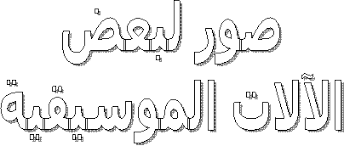 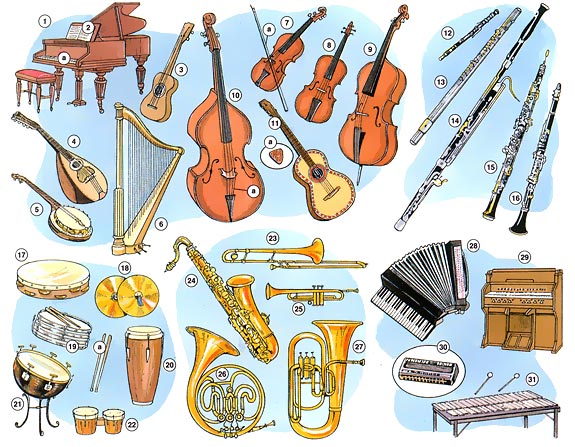 الآلات الإيقاعيةالآلات الهوائيةالآلات الوترية*الطبل*الناي*القيثارة*الدف*المزمار*الكمان*البندير *الساكسوفون*العود*الطار*البوق*القانون*المثلث النحاسي*المزود*المثلث النحاسي